(Bu nüsha personelin özlük dosyasında muhafaza edilecektir.)FRM-0118; Yayın Tarihi: 10.09.2020; Revizyon Tarihi: 18.07.2022;Revizyon No: 02 ---------------------------------------------------------------------------------------------------------------------------------------------------------------------(Bu nüsha izin kullanacak personele verilecektir.) FRM-0118; Yayın Tarihi: 10.09.2020; Revizyon Tarihi: 18.07.2022;Revizyon No: 02 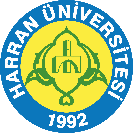 T.C. HARRAN ÜNİVERSİTESİ SAATLİK İZİN FORMUT.C. HARRAN ÜNİVERSİTESİ SAATLİK İZİN FORMUT.C. HARRAN ÜNİVERSİTESİ SAATLİK İZİN FORMUT.C. HARRAN ÜNİVERSİTESİ SAATLİK İZİN FORMUT.C. HARRAN ÜNİVERSİTESİ SAATLİK İZİN FORMUAdı Soyadı:Adı Soyadı:Adı Soyadı:Sicil Numarası:Sicil Numarası:Unvanı:İzin Sebebi:İzin Sebebi:İzin Sebebi:İzni Kullanacağı Tarih:…../…/20…İzni Kullanacağı Tarih:…../…/20…İzinin Başlangıç ve Bitiş Saati:….. : …..     /     ….. : …..Kullanılan Saatlik İzin Toplamı: ………….. Saat (Bu İzin Dâhil)Kullanılan Saatlik İzin Toplamı: ………….. Saat (Bu İzin Dâhil)Kullanılan Saatlik İzin Toplamı: ………….. Saat (Bu İzin Dâhil)İzin Talep Eden Personelin İmzası:İzin Talep Eden Personelin İmzası:İzin Formunun Düzenlenme Tarihi:…../…/20…Yukarıda bilgileri verilen personelin mazeretinden dolayı izinli sayılmasını arz ederim.Yukarıda bilgileri verilen personelin mazeretinden dolayı izinli sayılmasını arz ederim.Yukarıda bilgileri verilen personelin mazeretinden dolayı izinli sayılmasını arz ederim.Yukarıda bilgileri verilen personelin mazeretinden dolayı izinli sayılmasını arz ederim.U y g u n d u r.U y g u n d u r.Birim YetkilisiBirim YetkilisiBirim YetkilisiBirim Yetkilisi…../…../20….…../…../20….Adı SoyadıAdı Soyadı::UnvanıUnvanı::TarihTarih::Adı SoyadıAdı Soyadıİmzaİmza::UnvanıUnvanıT.C. HARRAN ÜNİVERSİTESİ SAATLİK İZİN FORMUT.C. HARRAN ÜNİVERSİTESİ SAATLİK İZİN FORMUT.C. HARRAN ÜNİVERSİTESİ SAATLİK İZİN FORMUT.C. HARRAN ÜNİVERSİTESİ SAATLİK İZİN FORMUT.C. HARRAN ÜNİVERSİTESİ SAATLİK İZİN FORMUAdı Soyadı:Adı Soyadı:Adı Soyadı:Sicil Numarası:Sicil Numarası:Unvanı:İzin Sebebi:İzin Sebebi:İzin Sebebi:İzni Kullanacağı Tarih:…../…/20…İzni Kullanacağı Tarih:…../…/20…İzinin Başlangıç ve Bitiş Saati:….. : …..     /     ….. : …..Kullanılan Saatlik İzin Toplamı: ………….. Saat (Bu İzin Dâhil)Kullanılan Saatlik İzin Toplamı: ………….. Saat (Bu İzin Dâhil)Kullanılan Saatlik İzin Toplamı: ………….. Saat (Bu İzin Dâhil)İzin Talep Eden Personelin İmzası:İzin Talep Eden Personelin İmzası:İzin Formunun Düzenlenme Tarihi:…../…/20…Yukarıda bilgileri verilen personelin mazeretinden dolayı izinli sayılmasını arz ederim.Yukarıda bilgileri verilen personelin mazeretinden dolayı izinli sayılmasını arz ederim.Yukarıda bilgileri verilen personelin mazeretinden dolayı izinli sayılmasını arz ederim.Yukarıda bilgileri verilen personelin mazeretinden dolayı izinli sayılmasını arz ederim.U y g u n d u r.U y g u n d u r.Birim YetkilisiBirim YetkilisiBirim YetkilisiBirim Yetkilisi…../…../20….…../…../20….Adı SoyadıAdı Soyadı::UnvanıUnvanı::TarihTarih::Adı SoyadıAdı Soyadıİmzaİmza::UnvanıUnvanı